BOĞAZİÇİ ÜNİVERSİTESİKİMYA MÜHENDİSLİĞİ BÖLÜMÜSTAJYER ANKETİ 2022Katılımınız bizim için önemlidir. Soruları aşağıdaki açıklamaya uygun olarak yanıtlamanızı rica ederiz.Sadece ilgili kısımları cevaplamanızı, herhangi bir soru işyerinizle ve/veya stajyerimizin işyerinizde yaptığı çalışma ile ilgili değilse o soruyu boş bırakmanızı rica ederiz.(4- Son derece memnun, 3- memnun, 2- az memnun, 1-memnun değil)12.     Eklemek istediğiniz başka bir görüşünüz varsa lütfen aşağıdaki boşluğu kullanınız.B.Ü. öğrencilerinin birikimi1Bilim, Matematik ve Mühendislik bilgilerini uygulayabilme yetisi2.Deney tasarlama ve uygulama, aynı zamanda verileri yorumlama ve analiz yetisi 3.Bir prosesin bütününü veya bir parçasını, ekonomik, evrensel, sosyal, politik, üretilebilirlik, sürdürülebilirlik, sağlık ve güvenlik ile ilgili sınırlamalar içerisinde ve ihtiyaçları karşılayabilek şekilde tasarlama yetisi4.Çok disiplinli takımlar ile çalışabilme yetisi 5.Mühendislik problemlerini tanımlama, formule etme ve çözme yetisi6.Mesleki, etik ve sosyal sorumlukların özümsenmesi7.Verimli bir şekilde iletişim kurma yetisi8.Mühendislik uygulamarının küresel, evrensel, ekonomik ve sosyal etkilerini anlayabilmek için gerekli olan kapsamlı eğitime sahip olma9. Yaşam boyu eğitimin özümsenmesine olan ihtiyacın kabulü10.Çağın problemleri hakkında bilgi sahibi olma 11.Mühendislik uygulamaları için gerekli olan tekniği, kabiliyetleri ve modern mühendislik araçlarını kullanabilme yetisi 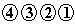 